                                              Základní škola a Mateřská škola Žďár nad Metují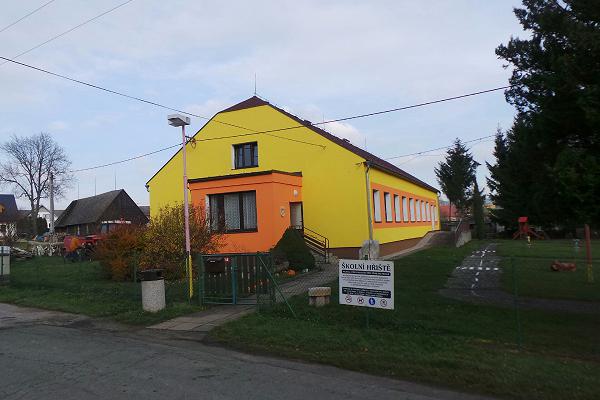 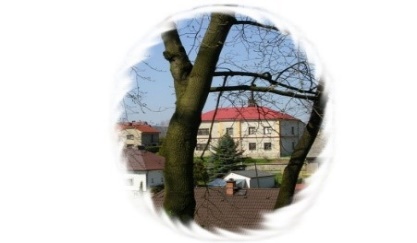                                                                 549 55 Žďár nad Metují 73                                                                                        pracoviště MŠ č.p. 146							         IČO:  75015633                             Tel.: ZŠ 491 541 143, MŠ 491  422 488, zsms@zdarnm.cz, http://www.zszdar.cz/ Zmocnění k doprovodu dítěte a asistenci při antigenním testováníZákonný zástupce udělující zmocnění ( dále jen „zmocnitel“ ) :Jméno a příjmení :Datum narození : Bydliště :Kontakt (tel., e-mail a pod,) :Osoba, která byla pověřena zákonným zástupcem (dále jen „zmocněný“) :Jméno a příjmení :Datum narození :Bydliště:Kontakt (tel., e-mail a pod,) :Výše uvedený zmocnitel pověřuje zmocněnce doprovodem dítěte do školského zařízení a následnou asistencí při odběrech pravidelného antigenního testování. Datum:					Podpis zmocnitele: Pověřená osoba svým podpisem bere na vědomí udělené zmocnění a souhlasí s ním :Datum :				          Podpis zmocněného :